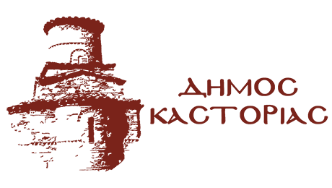 Γραφείο Τύπου                                    Τρίτη 1 Μαρτίου 2022ΑνακοίνωσηΛόγω των δυσμενών καιρικών συνθηκών, με απόφαση του Δημάρχου Καστοριάς, οι σχολικές μονάδες Πρωτοβάθμιας και Δευτεροβάθμιας Εκπαίδευσης του Δήμου Καστοριάς, αύριο, Τετάρτη 2 Μαρτίου 2022 θα ξεκινήσουν τη λειτουργία τους στις 9:15 π.μ.Νωρίς το πρωί θα γίνει επανεκτίμηση της κατάστασης και εφόσον υπάρξει οποιαδήποτε αλλαγή θα εκδοθεί νέα ανακοίνωση.Κανονικά θα λειτουργήσουν οι Παιδικοί, Βρεφικοί Σταθμοί και το ΚΔΑΠ του Δήμου Καστοριάς.